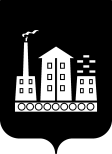 АДМИНИСТРАЦИЯ ГОРОДСКОГО ОКРУГА СПАССК-ДАЛЬНИЙ ПОСТАНОВЛЕНИЕ___________ 2018г.                         г. Спасск-Дальний, Приморского края                                № _______Об утверждении Порядка проведения, определения победителя закрытого аукциона на право включения в схему размещения нестационарных торговых объектов на территории городского округа Спасск - Дальний,со сроками  включения претендентов на право включения в схему нестационарных торговых объектовРуководствуясь Земельным кодексом Российской Федерации, Федеральным законом от 6 октября 2003 года № 131-ФЗ "Об общих принципах организации местного самоуправления в Российской Федерации", Федеральным законом от 28 декабря 2009 № 381-ФЗ «Об основах государственного регулирования торговой деятельности в Российской Федерации», Федеральным законом от 26 июля 2006 № 135-ФЗ «О защите конкуренции», постановлением Администрации Приморского края от 17 апреля 2018 года  № 171-па «Об утверждении Порядка отбора претендентов на право включения в схему размещения нестационарных торговых объектов на территории муниципальных образований Приморского края», приказом департамента лицензирования и торговли Приморского края от 15 декабря 2015 года № 114 «Об утверждении порядка разработки и утверждения органами местного самоуправления Приморского края схем размещения нестационарных торговых объектов», на основании Устава городского округа Спасск-ДальнийПОСТАНОВЛЯЮ:Утвердить Порядок проведения, определения победителя закрытого аукциона на право включения в схему размещения нестационарных торговых объектов на территории городского округа Спасск - Дальний со сроками  включения претендентов на право включения в схему нестационарных торговых объектов (приложение).Признать утратившим силу постановление Администрации городского округа Спасск - Дальний от 08.08.2018 № 293-па "Об утверждении организационно-правовых документов в сфере размещения нестационарных торговых объектов на территории городского округа  Спасск - Дальний".Административному управлению Администрации городского округа Спасск-Дальний (Моняк) настоящее постановление опубликовать в периодическом печатном издании и разместить на официальном сайте городского округа Спасск-Дальний.4. Контроль за исполнением настоящего постановления возложить на первого заместителя главы Администрации городского округа Спасск-Дальний В.А. Воркову.Глава городского округа Спасск-Дальний                                                         В.В. КвонПриложение Утвержденпостановлением Администрации городского округа Спасск-Дальнийот _____________№__________ПОРЯДОКпроведения, определения победителя закрытого аукциона на право включения в схему размещения нестационарных торговых объектов на территории городского округа Спасск - Дальний со сроками  включения претендентов на право включения в схему нестационарных торговых объектов Общие положения1.1 Настоящий Порядок определяет  условия проведения и определения победителя закрытого аукциона на право включения в схему размещения нестационарных торговых объектов на территории городского округа Спасск-Дальний (далее-аукцион), а также порядок и сроки включения претендентов на право включения в схему нестационарных торговых объектов.1.2 Основными целями проведения аукциона являются:- публичность, открытость и прозрачность процедур при включении субъекта в Схему размещения нестационарных торговых объектов на территории городского округа Спасск - Дальний (далее - Схема); - предоставление возможности всем заинтересованным лицам  находиться в Схеме;- развитие малого, среднего предпринимательства и конкуренции на рынке. 1.3 Предметом аукциона является право включения хозяйствующего субъекта в схему размещения нестационарных торговых объектов на территории городского округа Спасск-Дальний;1.4 Органом, осуществляющим полномочия по отбору претендентов на право включения в Схему, организацию и проведение аукциона, определения победителя аукциона, заключение договора на размещение нестационарного торгового объекта является управление земельных и имущественных отношений Администрации городского округа Спасск-Дальний (далее – уполномоченный орган). 	1.5 Для проведения аукциона создается комиссия, состав которой утверждается уполномоченным органом.2. Права и обязанности уполномоченного органа, комиссии, участников аукциона2.1 Уполномоченный орган для организации и проведения аукциона: - определяет плату за участие в аукционе, являющейся начальной ценой закрытого аукциона по отбору претендентов на право включения в Схему;- определяет реквизиты счета Администрации городского округа Спасск - Дальний для перечисления платы за участие в аукционе;- принимает решение о проведении аукциона, определяет дату, время и место проведения аукциона;- определяет место, даты и время начала и окончания приема заявок;-  место, дату и время подведения итогов аукциона;- организует подготовку и опубликование информационного сообщения о проведении аукциона, в порядке, установленном для официального опубликования (обнародования) муниципальных правовых актов уставом городского округа Спасск-Дальний и на официальном сайте Администрации городского округа Спасск-Дальний в информационно-телекоммуникационной сети «Интернет»;- принимает от претендентов  заявки на участие в аукционе и прилагаемые к ним документы;- проверяет правильность представленных претендентами документов и определяет их соответствие перечню, указанному в информационном сообщении о проведении аукциона;- ведет учет заявок по мере их поступления в журнале регистрации заявок с присвоением каждой заявке номера с указанием даты и времени подачи заявок;- обеспечивает сохранность заявок и прилагаемых к ним документов, а также конфиденциальность сведений о претендентах и содержании представленных ими документов до момента их оглашения на заседании комиссии;- утверждает аукционную документацию;- определяет величину повышения начальной цены («шаг аукциона»). - назначает из числа своих работников аукциониста;- уведомляет претендентов о признании участником аукциона и допуске к участию в аукционе, либо об отказе в признании участником  аукциона и в допуске к участию в аукционе;- уведомляет победителя аукциона и других его участников о принятом  комиссией решении;- организует подготовку и публикацию информационного сообщения об итогах аукциона;- осуществляет иные полномочия предусмотренные законодательством Российской Федерации.2.2 Комиссия:- проводит аукцион;- признает аукцион несостоявшимся, на который подано менее двух заявок;- готовит протокол об итогах аукциона, который оформляется секретарем комиссии  и подписывается всеми ее членами, принявшими участие в заседании;- осуществляет иные полномочия, предусмотренные законодательством Российской Федерации.2.3 Комиссия правомочна принимать решения, если на заседании присутствуют не менее половины членов комиссии. Решение о результатах рассмотрения заявок на участие в аукционе и подведение итогов аукциона принимается простым большинством голосов от числа присутствующих на заседании членов комиссии. 2.4 Комиссия не вправе предъявлять дополнительные требования к участникам аукциона.2.5 Участником аукциона может быть юридическое лицо или индивидуальный предприниматель прошедшие стадию отбора претендентов согласно Порядка отбора претендентов на право включения в схему размещения нестационарных торговых объектов на территории муниципальных образований Приморского края, утвержденного Постановлением администрации Приморского края от 17.04.2018 № 171-па (далее – участник аукциона).Участник аукциона:- подает заявку на участие в порядке и в сроки, установленные для проведения аукциона, и несет ответственность за ее полноту и достоверность, вносит плату за участие в аукционе;- в случае победы в аукционе приобретает право на включение в Схему и несет ответственность, возлагаемую на победителя условиями аукциона.2.6 Уполномоченным органом "шага аукциона" устанавливается в размере, не превышающем десяти процентов от начальной цены аукциона и остается единым в течение всего аукциона;2.6 Уполномоченный орган вправе отказаться от проведения аукциона в любое время, но не позднее чем за три дня до наступления даты его проведения.Сообщение об отказе публикуется в порядке, установленном для официального опубликования (обнародования) муниципальных правовых актов уставом городского округа Спасск-Дальний  и на официальном сайте Администрации городского округа Спасск-Дальний в информационно-телекоммуникационной сети «Интернет»2.7 В случае отказа от проведения аукциона уполномоченный орган обязан возместить приглашенным участникам реальный ущерб независимо от того, в какой именно срок после направления извещения последовал отказ от проведения торгов.3. Извещение о проведении и результатах аукциона3.1 Извещение о проведении аукциона публикуется в порядке, установленном для официального опубликования (обнародования) муниципальных правовых актов уставом городского округа Спасск-Дальний  и на официальном сайте Администрации городского округа Спасск-Дальний в информационно-телекоммуникационной сети «Интернет» не позднее, чем за тридцать дней до даты проведения аукциона и должно содержать сведения :- наименование и адрес уполномоченного органа;- дата, время, место и форма проводимого аукциона;	- порядок ознакомления с аукционной документацией;- предмет аукциона с указанием адреса размещения;- место и порядок приема заявок и прилагаемых документов, дата и время начала и окончания их приема;- размер платы за участие в аукционе, срок и порядок её внесения- "шаг аукциона";- место и срок подведения итогов аукциона, порядок определения победителей;- срок и условия договора, заключаемого по итогам аукциона.Извещение о результатах аукциона публикуется в газете «Спасск» и на официальном сайте Администрации городского округа Спасск-Дальний в информационно-телекоммуникационной сети «Интернет» в течение месяца с момента заключения договора с победителем аукциона. 4. Аукционная документация4.1 Аукционная документация представляет собой комплект документов, содержащий:- информацию об условиях проведения аукциона;- форму заявки;- реквизиты счета для внесения платы за участие в аукционе;- типовую форму договора.5. Порядок приема заявок. Допуск к участию в аукционе5.1 К участию в аукционе допускаются лица, указанные в пункте 2.5 раздела 2 настоящего Порядка.5.2 Для участия в аукционе претендент представляет  организатору аукциона лично или через своего полномочного представителя в установленный в извещении о проведении аукциона срок заявку на участие в аукционе по форме, установленной в приложении № 1.	К заявке прилагается платежный документ с отметкой банка, подтверждающий внесение платы за участие в аукционе. 5.3 Подача заявки на участие в аукционе означает согласие претендента с условиями аукциона и принятие им обязательств о соблюдении его условий. 5.4 Непредставление полного комплекта документов, указанных в пункте 5.2 настоящего Порядка, является основанием для отказа в признании претендентов участниками аукциона и допуске к участию в аукционе.5.5 Аукцион проводится при наличии не менее двух участников по предмету аукциона (по каждому лоту). В случае если заявка на участие в аукционе подана одним претендентом, то аукцион по данному лоту признается несостоявшимся. В этом случае право на заключение Соглашения предоставляется единственному претенденту.5.6 Прием заявок прекращается за 3 рабочих дня  до дня проведения аукциона.Заявки, поступившие после истечения срока, указанного в извещении о проведении аукциона, не принимаются. Заявка в этом случае возвращается подавшему ее претенденту (его полномочному представителю) под расписку или по почте заказным письмом с уведомлением о вручении.5.7 Претендент имеет право отозвать поданную заявку до истечения установленного срока подачи заявок в письменной форме, уведомив организатора аукциона. Отзыв заявки регистрируется в журнале регистрации заявок.5.8 Претендент имеет право подать заявки на любое количество лотов, на каждый лот одно лицо имеет право подать только одну заявку.5.9 Комиссия рассматривает заявки и устанавливает факт поступления от претендентов платы на основании выписки со счета Администрации городского округа Спасск - Дальний. По результатам рассмотрения документов комиссия принимает решение о признании претендентов участниками аукциона и допуске к участию в аукционе или об отказе в признании претендентов участниками аукциона и в допуске к участию в аукционе.Основанием для отказа в признании претендентов участниками аукциона и в допуске к участию в аукционе является не подтверждение поступления платы за участие в аукционе на счет указанный в извещении.5.10 Решение комиссии о признании претендентов участниками аукциона и допуске претендентов к участию в аукционе должно быть отражено в протоколе, в котором приводятся:- перечень претендентов, которым было отказано в признании участниками аукциона и в допуске к участию в аукционе, с указанием оснований отказа;- перечень претендентов, признанных участниками аукциона.Претендент приобретает статус участника аукциона с момента подписания протокола членами комиссии, о чем он уведомляется уполномоченным органом.6. Финансовое обеспечение заявки на участие в аукционе6.1 Претенденты вносят плату за участие в аукционе в размере, сроки и порядке, которые указаны в извещении о проведении аукциона.Документом, подтверждающим оплату является платежное поручение с отметкой банка о перечислении денежных средств на счет  Администрации городского округа Спасск - Дальний.6.2 Плата  за участие в аукционе возвращается в следующих случаях:- претенденту, письменно уведомившему организатора аукциона об отзыве заявки до истечения срока приема заявок, указанного в извещении о проведении аукциона, в течение семи календарных дней после получения официального отзыва;- участнику аукциона, не выигравшему аукцион, в течение  семи календарных дней с момента подписания протокола;6.3 Плата за участие в аукционе не возвращается следующих случаях:- при уклонении (отказе) победителя аукциона, участника аукциона, сделавшего предпоследнее предложение о цене аукциона от подписания протокола о результатах аукциона, а также от дальнейшего включения его в Схему;- участнику аукциона не принявшему участие в аукционе.7. Порядок проведения закрытого аукциона, определения победителя, сроки включение хозяйствующего субъекта в Схему.7.1 Перед началом аукциона участники аукциона проходят предварительную регистрацию. При регистрации участник аукциона обязан предъявить документы, подтверждающие полномочия, паспорт и доверенность на представителя, уполномоченного действовать от имени участника.7.2 Аукцион проводится путем подачи предложений в открытой форме, последовательно и отдельно по каждому лоту.7.3 Аукцион проводится в следующем порядке:а) аукцион ведет аукционист;б) при проведении аукциона вправе присутствовать все участники аукциона или их представители, имеющие надлежащим образом оформленные доверенности. в) аукцион по каждому лоту начинается с оглашения аукционистом номера лота, его наименования, краткой характеристики, начальной цены продажи, «шага аукциона»;г) после объявления начала аукциона и оглашения начальной цены аукционист предлагает участникам аукциона заявлять свои предложения по цене продажи, превышающей начальную цену. Каждая последующая цена, превышающая предыдущую цену на «шаг аукциона», заявляется участниками аукциона путем поднятия карточек. В случае заявления цены, кратной «шагу аукциона», эта цена заявляется участниками аукциона путем поднятия карточек и ее оглашения; д) предложения на повышение цены могут вноситься участниками в произвольном порядке или по очереди;е) если после троекратного объявления текущей цены ни один из участников не предложил более высокой цены (не поднял карточку), аукцион завершается.7.4 Победителем аукциона признается участник, предложивший самую высокую цену, на которой завершился аукцион.7.5 По завершении аукциона аукционист объявляет о продаже предмета аукциона, называет цену предложенную победителем, номер карточки победителя аукциона, номер карточки участника аукциона, сделавшего предпоследнее предложение о цене аукциона.7.6 Решение комиссии об определении победителя оформляется протоколом об итогах аукциона (далее по тексту - протокол),  в котором указывается: - перечень претендентов, признанных участниками аукциона;- победитель аукциона;- цена аукциона, предложенная победителем;- участник аукциона, сделавший предпоследнее предложение о цене аукциона с указанием  предложенной им цены аукциона.7.7  Протокол составляется по каждому лоту отдельно, в трёх экземплярах. В день проведения аукциона подписывается всеми присутствующими членами комиссии, победителем аукциона и участником аукциона, сделавшим предпоследнее предложение по цене аукциона.Победителю аукциона и участнику аукциона сделавшему предпоследнее предложение по цене аукциона выдаётся по одному экземпляру протокола после объявления победителя.Победителю аукциона протокол выдаётся одновременно с уведомлением о признании его победителем аукциона.7.8 Решение комиссии об определении победителя аукциона объявляется после подписания протокола, при объявлении решения могут присутствовать все участники аукциона или их представители, имеющие надлежащим образом оформленную доверенность.7.9 В случае отказа победителя от включения его в Схему уполномоченный орган включает в Схему участника аукциона, который сделал предпоследнее предложение о цене аукциона.7.10 Если после троекратного объявления начальной цены ни один из участников аукциона не выразил намерения приобрести право на включение в Схему по предложенной цене (не поднял карточку), аукцион признается несостоявшимся.8. Порядок и сроки включения хозяйствующего субъекта в Схему, заключение договора.8.1 В порядке и сроки установленные п. 2.8 постановления Администрации Приморского края от 17.04.2018 N 171-па "Об утверждении Порядка отбора претендентов на право включения в схему размещения нестационарных торговых объектов на территории муниципальных образований Приморского края" уполномоченный орган принимает решение о включении хозяйствующего субъекта, получившего право на включение в Схему, и уведомляет его о принятии такого решения.8.2 Решение о включении хозяйствующего субъекта в Схему в день его принятия направляется в управление экономики и муниципального заказа Администрации городского округа Спасск  Дальний.	8.3 Управление экономики и муниципального заказа Администрации городского округа Спасск  Дальний, не позднее 10 дней с даты получения решения уполномоченного органа о включении хозяйствующего субъекта в Схему, вносит хозяйствующий субъект в Схему в порядке, установленном приказом департамента лицензирования и торговли Приморского края от 15 декабря 2015 года N 114 "Об утверждении Порядка разработки и утверждения органами местного самоуправления Приморского края схем размещения нестационарных торговых объектов".	8.4 Договор на размещение нестационарного торгового объекта с хозяйствующим субъектом включенным в Схему заключается уполномоченным органом не позднее 10 дней с даты внесения его в Схему8.5 Хозяйствующий субъект вправе приступить к размещению нестационарного торгового объекта после подписания договора на размещение нестационарного торгового объекта.  8.6 Передача места размещения нестационарного торгового объекта хозяйствующему субъекту  осуществляются на основании акта приема-передачи. Акт приема-передачи подписывается сторонами договора на размещение нестационарного торгового объекта в день заключения договора на размещение нестационарного торгового объекта и подтверждает исполнение сторонами договора условий передачи места размещения нестационарного торгового объекта.9. Порядок расчета размера платы за участие в аукционе.9.1 Размер платы за участие в аукционе определяется по следующей формуле:П = Б х S х К х Д, где:П – размер платы за участие в аукционе;Б – базовая цена за размещение нестационарного торгового объекта, принятая в размере 30 руб/кв.м (рассчитана методом умножения среднего значения удельного показателя кадастровой стоимости земельных участков, предназначенных для размещения объектов торговли, общественного питания и бытового обслуживания  на ставку земельного налога, принятую решением Думы городского округа Спасск-Дальний от 27 сентября 2005 года № 123 «Об установлении земельного налога» на территории городского круга Спасск-Дальний в размере 1,5%);S – площадь, необходимая для обслуживания нестационарного торгового объекта;К – коэффициент вида нестационарного торгового объекта, значение которого определяется в соответствии с приложением № 2 к настоящему Порядку.Д - дополнительный коэффициент, применяемый для нестационарных торговых объектов, размещаемых на земельных участках в кадастровом квартале 25:32:010401, принятый в размере 1,5.Приложение № 1                                                     к Порядку проведения и определения победителя 					закрытого аукциона на право включения					 в схему размещения нестационарных торговых 					объектов на территории городского округа				 Спасск - Дальний со сроками  включения претендентов на право включения в схему нестационарных торговых объектов 							Начальнику  управления  земельных и 							имущественных отношений 							Администрации городского округа 							Спасск - ДальнийЗАЯВКАна участие в закрытом аукционе на право включения в схему размещениянестационарных торговых объектов на территории городского округаСпасск - Дальний                                      "__"__________ 20_ года_______________________________________________________________________(Ф.И.О. индивидуального предпринимателя (полное наименованиеюридического лица)подавшего заявку)__________________________________________________________________________________________(N свидетельства о государственной регистрации индивидуального предпринимателя (сведения о государственной регистрации юридического лица), место жительства индивидуального предпринимателя (адрес регистрации юридического лица, адрес фактического места нахождения юридического лица)	заявляет  о  своем  намерении  принять участие в закрытом аукционе на право включения в схему размещения нестационарных торговых объектов на территории городского округа Спасск - Дальний в  соответствии  с  информационным сообщением о проведении закрытого аукциона:С  условиями  проведения  закрытого аукциона и Порядком проведения аукционаознакомлен(а) и согласен(а).Номер телефона __________________________________________________________Реквизиты счета для возврата платы участие в аукционе:р/с ______________________________ в _____________________________________к/с ______________________________ БИК ___________________________________"__" ___________ 20_ года _______________                             (подпись)Принято:__________________________________________________________________________               (Ф.И.О. должностного лица, принявшего заявку)"__" __________ 20_ года время ________ за N _________    _____________________                                                    							(подпись)Приложение № 2                                                     к Порядку проведения и определения победителя 					закрытого аукциона на право включения					 в схему размещения нестационарных торговых 					объектов на территории городского округа				 Спасск - Дальний со сроками  включения претендентов на право включения в схему нестационарных торговых объектовТаблица значений коэффициентов специализации нестационарных торговых объектов, размещенных на территории городского округа Спасск-ДальнийN п/пИнформационное сообщение от _____ N _____N лотаТип объектаСпециализация нестационарного торгового объектаПлощадь объектаМесто размещения нестационарного торгового объекта (адрес размещения)№ п/пВид нестационарного торгового объектаКоэффициент вида1Киоск торговый132Киоск хлебный43Киоск газетный24Палатки, автолавки, автоприцепы, лотки, морозильные лари, бахчевые развалы, холодильники, торговые автоматы, детские аттракционы и иные передвижные специализированные приспособления65Павильоны торговые66Павильон общественного питания с реализацией алкогольных напитков37Павильон общественного питания без реализации алкогольных напитков1,58Павильон по ремонту обуви, изготовлению ключей и т.п.29Павильон шиномонтажной мастерской, автосервиса310Аптека нестационарного типа311Прочие нестационарные объекты2